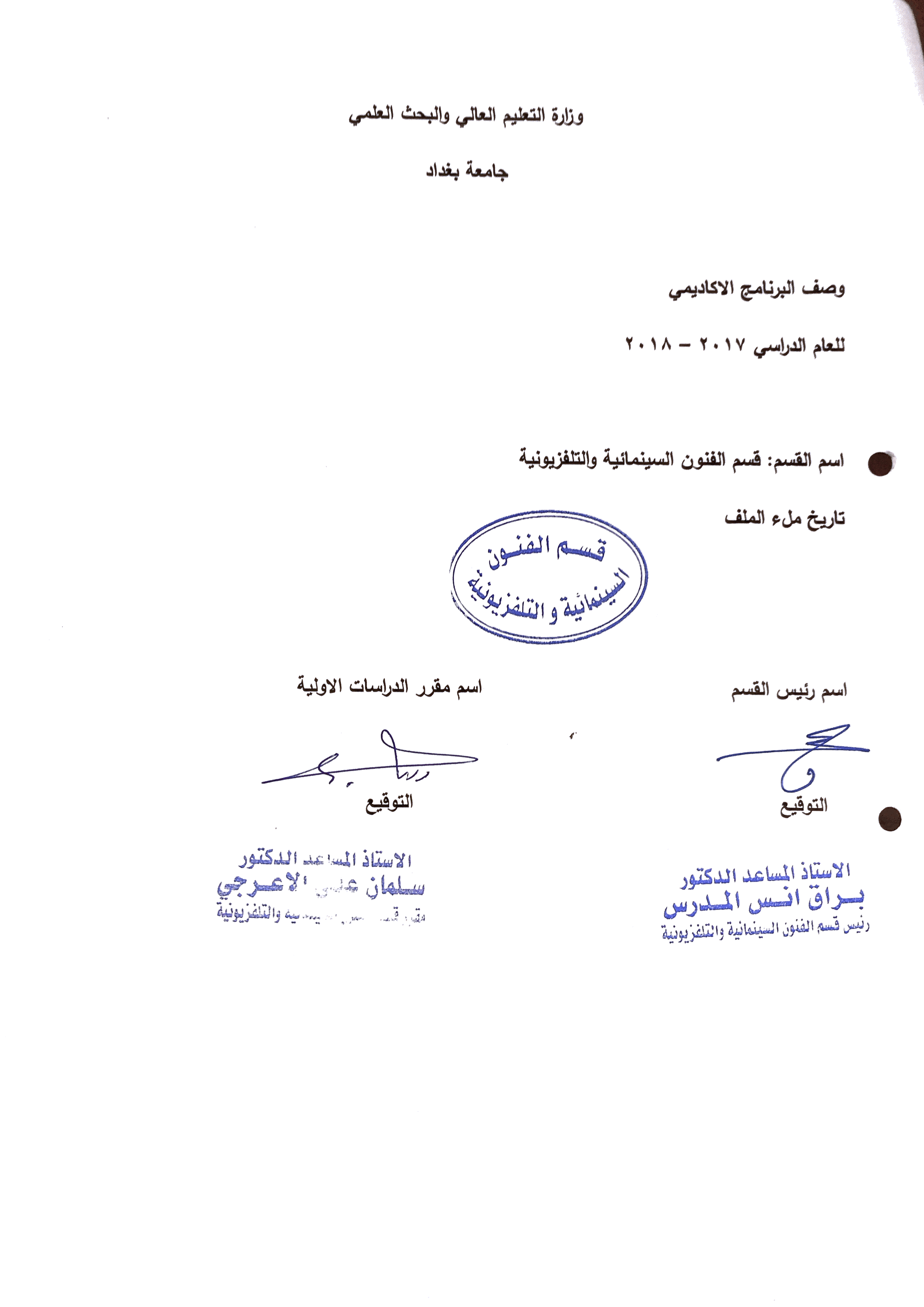 وصف تصميم المنطق الرقميوصف المقررالمؤسسة التعليميةكلية الفنون الجميلةالقسم الجامعي / المركزالفنون السينمائية والتلفزيونيةاسم / رمز المقررالقصة القصيرة والفلماشكال الحضور المتاحةالدراسة الصباحية والمسائيةالفصل / السنةالثانية /فرع السيناريوعدد الساعات الدراسية (الكلي)90ساعة تاريخ اعداد هذا الوصف2018-2019اهداف المقررتعريف الطلبة ببناء القصة القصيرة ونسيجها والاقتباس من القصة القصيرة الى الفلم بعد تعريفه على اشكال الاقتباس مع الامثلة القصصية يقابلها نص فلمي يتعامل مع الاقتباس الاهداف المعرفية: تعليم الطلبة على امكانية تقييم القصة القصيرة بعد قراتها وتقرير ان كانت تصلح ان تصبح فلما سينمائيا ام لا بالاضافه الى جعل الطالب يشاهد الافلا المقتبسه من القصص القصيره الاهداف المهارتية الخاصة بالمقرر:امكانيه نقد اي قصه ومعرفة نوعها والمعالجات المناسبة لها.طرائق التعليم والتعلم: استخدام عرض الشرائح تقديم الماده النظرية والمناقشة المباشرة لها مع اتاحة الوقت للاسئلة وتقديم الاجابة بما يكفل ايضاح ماهو غامض من هذه المادة وتعويد الطلبة على الممارسة العملية المستمرة للكتابة وتحويلها الى عادة راسخة في اذهانهم وتشخيص نقاط القوه والضعف واعادتها الى الطلبة لتصحيح الاخطاء طرائق التقييم: 1-امتحان سريع بمعدل اربع امتحانات توزع على الفصلين2-امتحان نظري شامل بواقع امتحانين لكل فصلين3-امتحان عملي تمرين لكتابة معالجات مختلفه لقصهج – الاهداف الوجدانية والقيميةتعريف الطالب باهمية القسم الذي يتنمي اليه كونه يتعامل مع وسيط تعبيري يخص الاداب(اللغة)ممايجعله واجهه ثقافية للبلد كما وانه على معرفه ودرايه بتخصصه الاصل وهو كتابة السيناريو للسينما والكيفيات التي يمكن ان يتكئ عليها في ظل هذه المسؤولية.د- المهارات العامة والتأهيلية المنقولة (المهارات الاخرى المتعلقة بقابلية التوظيف والتطور الشخصي)الاسبوعالساعاتمخرجات التعلم المطلوبةاسم الوحدة / المساق او الموضوعطريقة التعليمطريقة التقييم2تاريخية القصة القصيرة محاضرة نظريةشرح ومناقشة 2موباسانمحاضرة نظريةاسئلة واجوبة2بناء القصة القصيرة-الخبر والقصهمحاضرة نظريةشرح ومناقشة2نماذج خطاب الليدي ماري مانتاجيو محاضرة نظريةشرح ومناقشة2مقتطفات من حياة الشاعر دانتي-حياة الرعاة في انكلترا/قتل ام انتحارمحاضرة نظريةشرح ومناقشة2بناء القصة القصيرة-الشخصياتمحاضرة نظريةشرح ومناقشة2امتحان -قصة شرف اللصوص -قصة ضوء القمرمحاضرة نظرية2بناء القصة القصيرة-المعنىمحاضرة نظريةشرح ومناقشة2قصة الزوجين السعيدينقصة السعادة كاثرين ماتسفيلدمحاضرة نظريةشرح ومناقشة2بناء القصة القصيرة-لحظة التنويرمحاضرة نظريةشرح ومناقشة2قصة الحرب لويجي براندللو محاضرة نظرية	شرح ومناقشة2بناء القصة القصيرة-نسيج القصةمحاضرة نظريةشرح ومناقشة2السرد ،الوصف،اللغة،الحوارمحاضرة نظريةشرح ومناقشة2امتحانمحاضرة نظرية2نماذج قصصية1-الشقاء انتو تشيكوفمحاضرة نظريةشرح ومناقشة2وحدة البناء والنسيجمحاضرة نظريةشرح ومناقشة2 قصة الرجل العجوز عند الجسرمحاضرة نظريةشرح ومناقشة2قصة عصفور كناري لواحدمحاضرة نظريةشرح ومناقشة2القصة القصيرة والفلممحاضرة نظريةشرح ومناقشة2عناصر اللغة السينمائيةمحاضرة نظريةشرح ومناقشة2عناصر السرد الفنيمحاضرة نظريةشرح ومناقشة2عناصر الشكل الفلميمحاضرة نظريةشرح ومناقشة2الاقتباس محاضرة نظريةشرح ومناقشة2امتحانمحاضرة نظرية2تحليل الفلم والقصة القصيرة ل(السيدة صاحبة الكلب)محاضرة نظريةشرح ومناقشةالكتب المقررة المطلوبةكتاب فن القصة القصيرة لـ د.رشاد رشدي + السينما الة وفن لـ الن فولتن فصل القصة القصيرة والفلمالمراجع الرئيسية (المصادر):اللغة السينمائية مارسيل مارتن ، فهم السينما لوي دي جانيتي فن كتابة السيناريو ل دوايت سوين أ. الكتب والمراجع التي يوصي بها  : كتاب تأويل النص الشكسبيري في الخطاب السينمائي د.بان جبار فن كتابة القصة القصيرة ب. المراجع الالكترونية، مواقع الانترنيت:جميع  مواقع الانترنت 